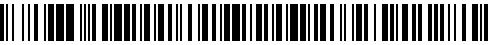 62433/A/2019-HMO1 Čj.: UZSVM/A/32942/2019-HMO1DRAŽEBNÍ VYHLÁŠKAčíslo A/D4/2019vyhotovená dle § 20 zákona č. 26/2000 Sb., o veřejných dražbách, ve znění pozdějšíchpředpisůI.Termín a místo konání dražbyTouto „Dražební vyhláškou" se vyhlašuje konání veřejné dražby dobrovolné.  Den konání dražby se stanovuje na den 15. 8. 2019  od 10,00 hod.  v místnosti č. 413 v sídle Úřadu pro zastupování státu ve věcech majetkových,   na Územním pracovišti v hlavním městě Praze, Rašínovo nábřeží 390/42, Praha 2.  Zahájení dražby bude provedeno prohlášením licitátora, že zahajuje dražbu v 10,00 hod. Zápis účastníků dražby bude zahájen v 9,00 hod. v místnosti               č. 312 v sídle Úřadu pro zastupování státu ve věcech majetkových, 
na Územním pracovišti v hlavním městě Praze, Rašínovo nábřeží 390/42, Praha 2. II.Označení dražebníka a navrhovatele dražbyNavrhovatel a dražebník: Česká republika - Úřad pro zastupování státu ve věcech majetkových, se sídlem Rašínovo nábřeží 390/42, 128 00 Praha 2, IČO: 69797111,  za kterou právně jedná Ing. Vladimír Hůlka, pověřený zastupováním pracovního místa ředitele Územního pracoviště v hl.m. Praze, na základě Příkazu č. 6/2014 v platném znění.III.Předmět dražbyNavrhovatel je výlučným vlastníkem bytové jednotky č. 2233/18 vymezené v budově č.p. 2233 se spoluvlastnickým podílem o velikosti 4738/281940 na společných částech budovy                     č.p. 2233, stojící na pozemku parc.č. 3620 a se spoluvlastnickým podílem o velikosti 4738/281940 na pozemku parc.č. 3620 – zastavěná plocha a nádvoří, vše zapsáno 
na LV 9552 a 2612 u Katastrálního úřadu pro hlavní město Prahu, Katastrální pracoviště  Praha, pro  k. ú. Vinohrady, obec Praha.Popis předmětu dražbyJedná se o bytovou jednotku č. 2233/18 v domě č.p. 2233 na adrese náměstí Jiřího z Lobkovic 6, Praha 3, k.ú. Vinohrady. Bytová jednotka je ve 2. podlaží netypového zděného bytového domu z roku 1932. Vytápění je lokální pomocí plynových topidel WAW, ohřev vody je řešen bojlerem. Okna jsou plastová s dvojsklem a dřevěná s dvojsklem.  Obytné prostory mají orientaci 
na severovýchod. Bytová jednotka je v dobrém stavu. V docházkové vzdálenosti je zastávka MHD a metro „A“. Parkování v rámci kapacity přilehlých ulic. Dispoziční uspořádání jednotky: 1+1, kuchyň – 16,05 m2, pokoj – 21,94 m2, 
koupelna – 3,38 m2, WC – 1,17 m2, předsíň – 4,12 m2, spíž – 0,72 m2.  Podlahová plocha činí 47,38 m2. Podrobné informace jsou popsány ve znaleckém posudku, který je k dispozici u dražebníka.Dražebník upozorňuje, že údaje o předmětu dražby uvedené v dražební vyhlášce, popis stavu předmětu dražby a práva a závazky na předmětu dražby váznoucí, jsou uvedeny pouze podle dostupných informací a dražebník odpovídá za vady pouze ve výše uvedeném rozsahu.IV.Odhadnutá cena předmětu dražbyCena předmětu dražby byla zjištěna znaleckým posudkem číslo 8163-627/2019 ze dne                   25. 3. 2019, zhotovitelem XP invest, s. r. o.,  jako ústavem kvalifikovaným pro výkon znalecké činnosti, jmenovaným Ministerstvem spravedlnosti ČR č. j. 55/2012-OSD-SZN/9 ze dne                            14. 6. 2012 do prvního oddílu seznamu ústavů kvalifikovaných pro znaleckou činnost v oboru ekonomika s rozsahem znaleckého oprávnění pro ceny a odhady nemovitostí. Posudkem znalce zjištěná cena obvyklá předmětu dražby činí 3.600.000 Kč (slovy: tři miliony šest set tisíc korun českých).Znalecký posudek bude zájemcům k dispozici k nahlédnutí při prohlídce předmětu dražby. V.Nejnižší podání a minimální příhozNejnižší podání činí 4.250.000 Kč (slovy: čtyři miliony dvě stě padesát tisíc korun českých).Minimální příhoz je stanoven na částku 50.000 Kč (slovy: padesát tisíc korun českých).Licitátor může v průběhu dražby snížit výši minimálního příhozu.VI.Dražební jistota, způsob a lhůta pro její úhraduDražební jistota byla stanovena na částku 425.000 Kč (slovy: čtyři sta dvacet pět tisíc korun českých) a musí být uhrazena buď bankovním převodem na účet dražebníka                        č. ú. 6015-4827021/0710, variabilní symbol 93190004, specifický symbol  -  u fyzických osob datum narození ve formátu DDMMRRRR a u právnických osob jejich IČO, vedený u ČNB, poštovní poukázkou na uvedený účet, nebo složením hotovosti na výše uvedený účet. Hotovostní platbu lze použít pouze do zákonného limitu stanoveného v § 4 odst. 1 zákona 
č. 254/2004 Sb., o omezení plateb v hotovosti, ve znění pozdějších předpisů.Složení dražební jistoty směnkou, šekem, platební kartou a započtením je vyloučeno. Dražební jistotu nelze složit v hotovosti do pokladny dražebníka.					Přípustné je rovněž složení dražební jistoty ve formě bankovní záruky. Účastník dražby 
je povinen ve stanovené lhůtě pro složení dražební jistoty předat dražebníkovi originál záruční listiny na adrese Rašínovo nábřeží 390/44, Praha 2, v době od zveřejnění vyhlášky na adrese www.centralniadresa.cz do 14. 8. 2019 do 16,00 hod. Záruční listiny musí obsahovat prohlášení banky, že uspokojí bez jakýchkoliv výhrad a námitek věřitele (dražebníka) do výše stanovené dražební jistoty, jestliže dražebník oznámí bance ve lhůtě platnosti bankovní záruky, že dlužník (vydražitel) zmařil dražbu. Bankovní záruka musí být platná minimálně 90 dnů po skončení lhůty pro úhradu ceny dosažené vydražením. Bankovní záruka musí být vystavena bankou, která má od ČNB oprávnění působit na území ČR a musí být vystavena v českém jazyce. Dražebník musí být označen v záruční listině takto:Česká republika – Úřad pro zastupování státu ve věcech majetkových se sídlem Rašínovo nábřeží 390/42, 128 00 Praha 2 – Nové Město, IČO: 69797111. Lhůta pro složení dražební jistoty začíná dnem zveřejnění dražební vyhlášky na adrese www.centralniadresa.cz. V případě složení dražební jistoty bankovním převodem, poštovní poukázkou nebo složením hotovosti na výše uvedený účet, končí lhůta pro složení dražební  jistoty zahájením dražby. Konec lhůty pro složení dražební jistoty ve formě bankovní záruky je stanoven na 16. hodinu pracovního dne bezprostředně předcházejícího dni konání dražby. Dražební jistota složená bankovním převodem, hotovostním vkladem nebo poštovní poukázkou musí být do skončení lhůty pro složení dražební jistoty připsána na účet dražebníka. Účastník dražby doloží při zápisu účastníků dražby doklad o zaplacení dražební jistoty. (výpis z bankovního účtu prokazující, že z něj byla odepsána částka odpovídající výši dražební jistoty stanovené touto dražební vyhláškou ve prospěch účtu dražebníka, bankou vystavené potvrzení o složení hotovosti ve výši odpovídající dražební jistotě uvedené 
v této dražební vyhlášce  ve prospěch účtu dražebníka, příslušný díl poštovní poukázky, originál záruční listiny osvědčující bankovní záruku apod.) 								Účastníkům dražby, kteří se nestanou vydražiteli, bude dražební jistota vrácena 
bez zbytečného odkladu, nejpozději do 10 pracovních dnů ode dne konání dražby, 
a to na bankovní účet, který účastník písemně sdělí dražebníkovi v čestném prohlášení 
v den konání dražby. Bankovní záruku lze převzít ode dne 15. 8. 2019, kontaktní osoby:  Magdaléna Páralová,                      e-mail: magdalena.paralova@uzsvm.cz, telefonní číslo: 225 776 475, Helena Bucharová,                  e-mail: helena.bucharova@uzsvm.cz, telefonní číslo: 225 776 466, adresa územního pracoviště Rašínovo nábřeží 390/42, 128 00 Praha 2, v pracovních dnech v době od 8.00 hod. do 15.00 hod. Účastník dražby složí dražební jistotu prokazatelným způsobem, vylučujícím jakékoliv pochybnosti a v dostatečném předstihu před dražbou tak, aby mohl dražebník složení dražební jistoty hodnověrně ověřit. K eliminaci tohoto rizika dražebník doporučuje účastníkům dražby konzultovat s ním způsob a jemu odpovídající nejzazší termín složení dražební jistoty.VII.Účastníci dražbyÚčastník dražby se zapíše do seznamu účastníků dražby po prokázání totožnosti 
nebo oprávnění jednat za účastníka dražby a dále je povinen doložit  či na místě podepsat čestné prohlášení, že není osobou vyloučenou z dražby ve smyslu § 3 zákona 
č. 26/2000 Sb., o veřejných dražbách, ve znění pozdějších předpisů (dále jen „zákon 
č. 26/2000 Sb.“). Účastník dražby, kterému svědčí předkupní právo, je povinen při zápisu toto své právo příslušnou listinnou doložit.Účastník dražby svým zápisem do seznamu účastníků dražby vyjadřuje souhlas 
s touto dražební vyhláškou, dražebním řádem a zavazuje se řídit se jejími ustanoveními 
a pokyny dražebníka a licitátora. Dále svým podpisem účastník dražby potvrzuje, že převzal dražební číslo a zavazuje se k úhradě vydražené ceny, pokud se stane vydražitelem. Účastníky dražby mohou být pouze osoby svéprávné (osoby se mohou v dražbě dát zastupovat zástupcem na základě plné moci s úředně ověřeným podpisem).VIII.Úhrada ceny dosažené vydraženímCenu dosaženou vydražením nelze dodatečně snížit. Dražební jistota se započítá vydražiteli na cenu dosaženou vydražením. Zbývající část ceny dosažené vydražením je vydražitel povinen uhradit do 60 dnů od skončení dražby.			Byla-li vydražitelem složena dražební jistota ve formě bankovní záruky, je vydražitel povinen uhradit cenu dosaženou vydražením v plné výši ve lhůtách uvedených v odstavci č. 2 
tohoto článku. Dražebník je povinen bez zbytečného odkladu po uhrazení ceny dosažené vydražením vrátit vydražiteli záruční listy.Cenu dosaženou vydražením nelze uhradit započtením, rovněž platba směnkou, šekem 
nebo platební kartou je nepřípustná.	Úhradu ceny dosažené vydražením lze provést bankovním převodem ve prospěch účtu dražebníka č. ú. 19-4827021/0710, variabilní symbol 9901901721, specifický symbol u fyzických osob datum narození ve formátu DDMMRRRR a u právnických osob jejich IČO, vedený u ČNB, poštovní poukázkou na uvedený účet nebo složením hotovosti 
na uvedený účet. Uhradí-li vydražitel cenu dosaženou vydražením v termínu splatnosti, přechází na něj vlastnictví předmětu dražby k okamžiku udělení příklepu. V opačném případě odpovídá za škodu tímto jednáním způsobenou a dražebník je oprávněn po něm požadovat úhradu škody, kterou tímto jednáním způsobil. Neuhrazením ceny dosažené vydražením ve lhůtě splatnosti se dražba stane zmařenou a složená dražební jistota bude použita na úhradu nákladů zmařené dražby a v případě konáni dražby opakované pak i na úhradu nákladů 
této opakované dražby. Zbylá část dražební jistoty bude vrácena účastníkovi dražby, 
který způsobil její zmaření. Pro vydražitele je dražba provedena bezúplatně.IX.Prohlídky předmětu dražbyProhlídky předmětu dražby byly stanoveny na tyto termíny:termín dne  31. 7. ve 14,00 hod.termín dne   7. 8.  ve 14,00 hod.       případně i mimo uvedené termíny po předchozí dohodě s dražebníkem.Místo srazu účastníků prohlídky předmětu dražby se stanovuje na adrese nám. Jiřího z Lobkovic 2233/6, Praha 3 – Vinohrady. Účastníci prohlídek jsou povinni dodržovat zásady bezpečnosti a ochrany jejich zdraví, požární ochrany a dbát pokynů osoby, která organizuje prohlídku.Další informace lze získat u dražebníka: kontaktní osoba Magdalena Páralová, magdalena.paralova@uzsvm.cz, telefonní číslo 225 776 475, Helena Bucharová, 
e-mail: helena.bucharova@uzsvm.cz, telefonní číslo: 225 776 466, adresa územního pracoviště Rašínovo nábřeží 390/42, 128 00 Praha 2 v pracovních dnech v době 
od 8.00 hod. do 15.00 hod.X.Nabytí vlastnictví, předání předmětu dražbyJestliže nabyl vydražitel vlastnictví k předmětu dražby (uhradil cenu dosaženou vydražením dle § 29 zákona č. 26/2000 Sb.), je dražebník povinen předat vydražiteli předmět dražby 
a listiny, které osvědčují vlastnictví a jsou nezbytné k nakládání s předmětem dražby nebo osvědčují jiná práva vydražitele vůči předmětu dražby. Předmět dražby předá vydražiteli bývalý vlastník (dražebník). O předání předmětu dražby bude sepsán protokol o předání předmětu dražby, který podepíše bývalý vlastník (dražebník) a vydražitel.Veškeré náklady spojené s předáním a převzetím předmětu dražby nese vydražitel, vyjma nadbytečných nákladů vzniklých z důvodů na straně bývalého vlastníka (dražebníka). Nebezpečí škody na předmětu dražby přechází z jejího držitele na vydražitele dnem předání předmětu dražby, týž den přechází na vydražitele odpovědnost za škodu způsobenou 
v souvislosti s předmětem dražby. Je-li vydražitel v prodlení s převzetím předmětu dražby, nese nebezpečí škody a odpovědnost za škodu vydražitel.XI.Závěrečná ustanoveníVydražitel je povinen uhradit daň z nabytí nemovitých věcí. Základem pro výpočet daně je cena dosažená vydražením.Návrh na zahájení řízení o povolení vkladu předmětu dražby do katastru nemovitostí podá vydražitel a zaplatí správní poplatek.Dražebník upozorňuje účastníky dražby a ostatní přítomné osoby na dražbě, že průběh dražby může být dražebníkem nahráván prostřednictvím audiovizuální techniky.Veřejnosti bude umožněn přístup do prostor, v nichž bude probíhat dražba, nejpozději 10 minut před zahájením dražby.Jednání při organizování a v průběhu dražby se konají vždy v českém jazyce. Písemnosti musí být vyhotoveny v českém jazyce, jinak se k nim nepřihlíží. Tím není dotčeno právo předložit písemnost v jiném než českém jazyce spolu s úředním překladem písemnosti 
do českého jazyka. Podání v průběhu dražby může být učiněno v cizím jazyce, pouze pokud je tlumočeno tlumočníkem, kterého si obstará účastník na své náklady a pokud to účastník písemně oznámí dražebníkovi nejpozději při svém zápisu do seznamu účastníků dražby.Ostatní záležitosti, které přímo neupravuje tato dražební vyhláška, se řídí platným zněním zákona č. 26/2000 Sb. a souvisejícími zákony.Dražebník dále upozorňuje účastníky dražby, že nesmí žádným způsobem ovlivňovat 
či mařit volný průběh dražby - zde je nutné upozornit na trestný čin pletich při veřejné dražbě 
dle § 258 zákona č. 40/2009 Sb., trestního zákoníku, ve znění pozdějších předpisů.Dále je nutné dodržovat zákon č. 253/2008 Sb., o některých opatřeních proti legalizaci výnosů z trestné činnosti a financování terorismu, ve znění pozdějších předpisů.Tato dražební vyhláška byla sepsána v 10 stejnopisech, z nichž pět vyhotovení je určeno pro navrhovatele (dražebníka) a po jednom vyhotovení zašle dražebník v zákonem stanovených lhůtách osobám uvedeným v § 20 zákona č. 26/2000 Sb.Veškerá práva a povinnosti dražebníka, účastníků dražby i dalších osob, které budou 
na dražbě přítomny či jejichž práva budou provedením dražby dotčena, v této Dražební vyhlášce neuvedená, se řídí příslušnými ustanoveními zákona č. 26/2000 Sb. a souvisejícími zákony.V Praze dne 3. 7. 2019 ……………………………………………………………………… Česká republika - Úřad pro zastupování státu ve věcech                                                                              majetkových, za kterou na základě Příkazu č. 6/2014 v platném znění právně jedná Ing. Vladimír Hůlka, pověřený zastupováním pracovního místa ředitele Územního  pracoviště  v hlavním  městě  Praze                                                